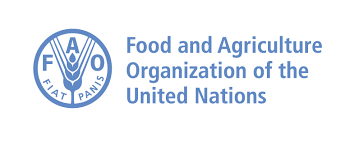 DRAFT AGENDA Inception Meeting on the LoA between FAO and OMO for drafting of “Restoration of Degraded Forests and Other Lands Project” under FTFP13 September 2019, Big Meeting Room, FAO-SEC11:30Welcoming and opening of the meeting by Mr. Viorel Gutu, Sub-regional Coordinator for Central Asia, FAO Representative in Turkey and Mr. Hasan Türkyılmaz, the President of the Chamber of Forest Engineers.11:40Presenting the final situation of the preparatory activities for the scoping missions to Azerbaijan, Uzbekistan, Kyrgyzstan and Kazakhstan by Mr. Ismail Belen, OMO Consultant  12:00Overall assessment by Ms. Aysegul Selisik, Assistant FAO Representative 12:15Q&A and discussions12:30Closing the meeting